.Intro musicale 16 T (commencer sur les paroles!)(1 à 8) – HEELS FORWARD R & L & TRIPLE STEP IN PLACE(9 à 16) – ¼ STEP TURN L, CHASSE R & L(17 à 24) –HEELS FWD & BACK (TWICE), STEP FWD & STOMPS*** FINAL : on est sur le mur de 3H00 après le 18ème temps (Talon D devant, pointe droite derrière) avancer PD et pivoter d’1/4 de tour à G de façon à vous retrouver sur le mur de depart!! Bonne danse….(25 à 32) –HEEL FANS (TWICE), ¼ TURN R & TOUCH, L SLIDE & STOMP RContact: Christiane.favillier@hotmail.comAw Naw (fr)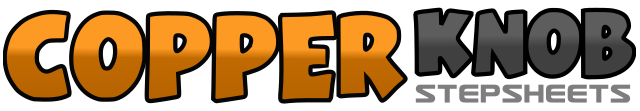 .......Count:32Wall:4Level:Débutant.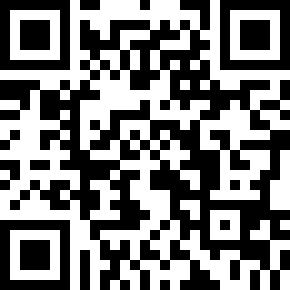 Choreographer:Christiane FAVILLIER (FR) - Mars 2015Christiane FAVILLIER (FR) - Mars 2015Christiane FAVILLIER (FR) - Mars 2015Christiane FAVILLIER (FR) - Mars 2015Christiane FAVILLIER (FR) - Mars 2015.Music:Aw Naw - Chris Young : (Album: That's What I call - vol 7)Aw Naw - Chris Young : (Album: That's What I call - vol 7)Aw Naw - Chris Young : (Album: That's What I call - vol 7)Aw Naw - Chris Young : (Album: That's What I call - vol 7)Aw Naw - Chris Young : (Album: That's What I call - vol 7)........12Taper talon D devant deux fois3&4Taper D, puis G, puis D sur place5 6Taper talon G devant deux fois7&8Taper G, puis D, puis G sur place1 2Poser PD devant et pivoter d’1/4 de tour à gauche (9H00)3 4Poser PD devant et pivoter d’1/4 de tour à gauche (6H00)5&6Poser PD à droite, ramener PG près du PD, poser PD à droite7&8Poser PG à gauche, ramener PD près du PG, poser PG à gauche1 2***3 4 Poser talon D devant, puis pointe D derrière, avancer PD, taper PG près du PD5 6 7 8Poser talon G devant puis pointe G derrière, avancer PG, taper PD près du PG1 2Ecarter les talons ensemble vers l’extérieur, les ramener au centre,3&4Ecarter les talons ensemble vers l’extérieur, les ramener au centre, écarter à nouveau les talons vers l’extérieur5 6Pivoter d’1/4 de tour à D (9H00), toucher pointe du PG près du PD7&8Faire un grand pas à gauche, ramener PD près du PG et taper PD au sol